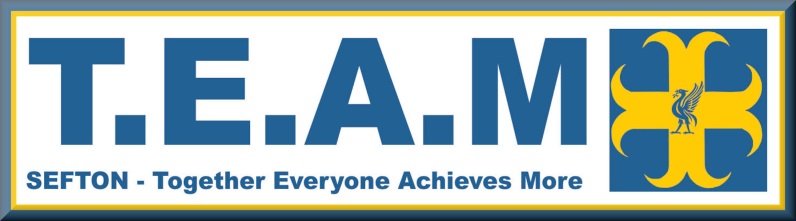 Follow us on Facebook https://www.facebook.com/groups/TeamSefton/ or Twitter @team_seftonNO:Sponsor’s Full Name(First Name & Surname)Sponsor’s Home AddressOnly needed if you are Gift Aiding your donation. Please don’t give your work address if you are Gift Aiding your donation. PostcodeDonationAmount£DatePaidGiftAid‘√’123456789101112131415NO:Sponsor’s Full Name(First Name & Surname)Sponsor’s Home AddressOnly needed if you are Gift Aiding your donation. Please don’t give your work address if you are Gift Aiding your donation. PostcodeDonationAmount£DatePaidGiftAid‘√’16171819202122232425262728293031323334353637383940Total Donations Received: Total Donations Received: Total Donations Received: Total Donations Received: Total Gift Aid Donations: Total Gift Aid Donations: Total Gift Aid Donations: Total Gift Aid Donations: Date Donations Given to Charity:Date Donations Given to Charity:Date Donations Given to Charity:Date Donations Given to Charity: